Curriculum VitaeCAREER INTERESTAspiring to be a part of Dynamic organization having motivational working environment and looking for responsible and challenging assignments that will foster my advancement and long term relationship in an organization.WORK EXPERIENCELicensed Aircraft Maintenance Engineer(B1) from January 2013 in Shaheen Air International Job Responsibilities:Certifying aircraft B737-400 of Shaheen air fleet as per Aircraft Maintenance Manual and company procedure manuals (MOE).Performed Service bulletins, Airworthiness directives and mandatory modifications as per task cards given by CAMO department of operator through PPC.Performed line maintenance routine checks from check A to daily check as per task cards.Performed rigging, adjustment & operational test of different systems as per AMM.Performed troubleshooting of different systems for the snag rectification as per Aircraft maintenance manual to stay aircraft airworthy.Production Planning Engineer in Shaheen Air International (November 2011-December 2012)Job Responsibilities:General oversight of the facilities & general work preparation.Responsive to environmental conditions & inventory control.Subcontract Co-ordination & planning of safety critical tasks.Managing hangar availability, man hours estimation & availability and the control of approved data.Manpower utilization – actual versus estimation.Defects found during the maintenance check & defects deferred during the maintenance.Operator/customer provided aircraft maintenance program implementation. Ensuring availability of tooling and equipment required performing check A on SAI fleet. Aircraft component requirements for check A. Prepare and develop contract with external customers and coordinate with legal and finance departments. Ensure that a detailed summary of the maintenance content of the maintenance work to be performed is sent to all relevant personnel in form of major events.Oversee that all task cards are properly completed and available in the work package before review by QA for check A. If any discrepancy is found it should be communicated with respective manager keeping MRO QA in copy for corrective action. Assistant Aircraft Maintenance Engineer in Shaheen Air International (March 2011-October 2011) Job Responsibilities:Assist the Aircraft maintenance engineer in maintenance of aircraft includes servicing, inspections, troubleshooting of different systems and removal & installations of several components of aircrafts of Shaheen air fleet (B737-200/400, A320 & A330).Assist the Aircraft maintenance Engineer in performing SBs, Ads & modifications as per task cards.Assist the Aircraft maintenance Engineer in performing line maintenance checks from check A to daily check as per task cards described in aircraft maintenance program that needs to be carried out on an aircraft in order to ensure its continuing airworthiness.Assist the AME in performing operational & adjustment test of different systems as per AMM.Assist the aircraft maintenance engineer in performing engine ground run ups of JT8D’S, CFM56-3 and IAE V2500 & GE CF6-80 as per AMM and company procedure manuals. Trainee Aircraft Maintenance Engineer in Shaheen Air International (March 2009-February 2011) Job Responsibilities:Carry out servicing of different aircraft system includes servicing of hydraulic, water, CSD / IDGs, starter, oil tank as per AMM.Carry out refuelling / defueling of aircraft as per AMM.Carry out removal & installations of brake assemblies, wheels, slats, nose radome, lavatory components, CSD/IDGS, main engine control (MEC), PRSOV (Pressure regulating & Shut off valve), Pre cooler, starter, filters of fuel, hydraulic, IDG’s & engine  oil system as per AMM.Carry out towing, arrival & departures as per AMM & MOE.PROFESSIONAL COURSESBasic Airframe of AircraftBasic Gas Turbine EngineType Airframe B737-200   B1 Type Course B737-400 & CFM56-3CA318/319/320/321 (CFM56/IAE V2500) B1 COURSE Human Factor CourseOrganization CoursePreventive Maintenance & Inspection Course B737Fuel Tank Safety CourseProject Management Planning Training Course PROFESSIONAL LICENSESAircraft Maintenance Engineer LWTR (Airframe) PCAA.066.02055Aircraft Maintenance Engineer LWTR (Gas Turbine Engine) PCAA.066.02055B1 Aerospace Licensed AME B737-100/200/300/400/500 Cat ‘A’ (Airframe) PCAA.066.02055ACHIEVEMENTSCarry out removal & installations of Engine (JT8D SERIES, CFM56-3) as a team worker as per AMM.Carry out removal & installations of major components include horizontal stabilizer, rudder, trailing edge flaps, engine fan blades, thrust reverser, main & nose landing gear of B737-200/400 as a team member as per AMM.Performing large number of SBs, ADs on SAI fleet as an AME on B737-200/400 and as an Assistant AME on A320/A330 as per task cards.Carry out large number of removal & installations of aircraft’s several components includes nose radome, windshields, sliding windows, slats,  flap carriage spindle, spoilers, elevators,  hydraulic pumps, engine gearbox accessories components, hydraulic system components, air-conditioning system components, pneumatic bleed components, lavatory components, Trim able horizontal system components, water system components, flight control system components and other APU and engine components as per AMM.Have good experience of covering flight coverage as an Aircraft Engineer on international & domestic routes.             TECHNICAL SKILLSHave a good command of both spoken and written English. Adept at using MS Office especially command in MS word, Excel & MS Project.Excellent communication skills and comfortable with working in a team as well as individual.   Demonstrated ability in Operational and Situational Awareness.Demonstrated ability an analytical approach to Trouble Shooting Safety and Airworthiness Awareness A good knowledge of Airn@v and its related work.Has command in preparing reports and excel sheets regarding technical works.Have hands-on experience in maintenance of gas turbine engines & airframe body and its related systems.Knowledge of aircraft customized and non-customized documents.Knowledge of MMEL, DDG and aircraft on board documents.A good knowledge of EASA part 145,147 & 66.EDUCATION2005-2008 	Bachelor of Engineering (Mechanical) – First Division                                                 NED University of Engineering & Technology, Karachi.2002-2004		F.Sc. (Pre-Engineering) – A Grade 		D.J.Sindh Govt Science College, Karachi.2000-2002		Matriculation (Science Group) – A-ONE Grade 		Aligarh Muslim University Academy School, Karachi.PERSONAL INFORMATIONDate of Birth	:	16th Aug, 1986Nationality	:	PakistaniREFERENCESAvailable on request.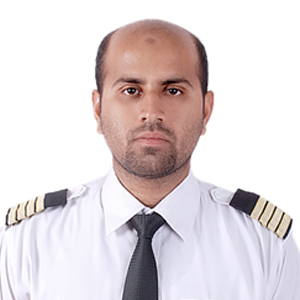 Tariq Tariq.271862@2freemail.com 